Garrett College & West Virginia University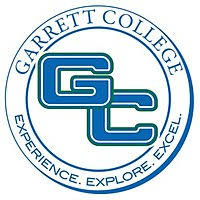 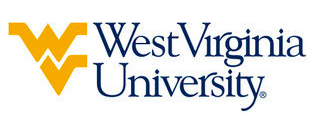 Associate of Arts – Mathematics / Science leading to Bachelor of Science in Biology (WVU-BS)Suggested Plan of Study Students must have a C- or better in BIO 101, BIO 102, and CHE 101 (WVU’s BIOL 115, 117, and CHEM 115) in order to be admitted directly into the Biology program upon transferring to West Virginia University. Students completing degrees from the WVU Eberly College of Arts and Sciences are required to work with their advisors to integrate completion of an academic minor or minors into their programs of study. WVU offers over 100 minors that complement major fields of study, build on students’ unique interests, expand perspectives, and broaden skills. See http://catalog.wvu.edu/undergraduate/minors/#minorsofferedtext for a list of available minors. Garrett College students may begin completion of certain minors at Garrett by utilizing ELECTIVE hours to take courses equivalent to the minor’s introductory requirements at WVU.Students transferring to West Virginia University with an Associate of Arts or Associate of Science degree will have satisfied the General Education Foundation requirements at WVU.Students who have questions regarding this articulation agreement or the transferability of coursework may contact the WVU Office of the University Registrar. All other questions should be directed to the WVU Office of Admissions.      The above transfer articulation of credit between West Virginia University and Garrett College, is approved by the Dean, or the Dean’s designee, and effective the date of the signature.  ____________________________________      	     ____________________________________          	_______________	       Print Name	 		           Signature		  	        DateValerie Lastinger Ph.D. Associate Dean for WVU’s Eberly College of Arts & SciencesGarrett CollegeHoursWVU EquivalentsHoursYear One, 1st SemesterYear One, 1st SemesterYear One, 1st SemesterYear One, 1st SemesterFYE 1011ORIN 1TC1ENG 1013ENGL 1013MAT 2103STAT 2113GER Social & Behavioral Science Course3GER Social & Behavioral Science Course3MAT 1904MATH 1554TOTAL1414Year One, 2nd SemesterYear One, 2nd SemesterYear One, 2nd SemesterYear One, 2nd SemesterENG 1043ENGL 1023PHY 1014PHYS 1014SPC 1013CSAD 2703GER Humanities Course3GER Humanities Course3Elective3Elective3TOTAL1616Year Two, 1st SemesterYear Two, 1st SemesterYear Two, 1st SemesterYear Two, 1st SemesterCSI 1053CS 1TC 3BIO 1014BIOL 115 & BIOL 1164CHE 1014CHEM 115 & CHEM 115L4PHY 1024PHYS 1024TOTAL1515Year Two, 2nd SemesterYear Two, 2nd SemesterYear Two, 2nd SemesterYear Two, 2nd SemesterBIO 1024BIOL 117 & BIOL 1184GER Social & Behavioral Science Course3GER Social & Behavioral Science Course3CHE 1024CHEM 116 & CHEM 116L4Core Course4Elective4TOTAL1515WEST VIRGINIA UNIVERSITYWEST VIRGINIA UNIVERSITYWEST VIRGINIA UNIVERSITYWEST VIRGINIA UNIVERSITYYear Three, 1st SemesterYear Three, 1st SemesterYear Three, 2nd SemesterYear Three, 2nd SemesterBIOL 219 & BIOL 2204BIOL 2214CHEM 233 & 2354BIOL 3271Elective7CHEM 234 & 2364BIOL Elective Lab 14Elective3TOTAL15TOTAL16Year Four, 1st SemesterYear Four, 1st SemesterYear Four, 2nd SemesterYear Four, 2nd SemesterBIOL Elective Group I3BIOL Elective Group III3BIOL Elective Group II3BIOL Elective Group IV3BIOL Elective Lab 24BIOL Capstone2Elective5Elective6TOTAL15TOTAL14